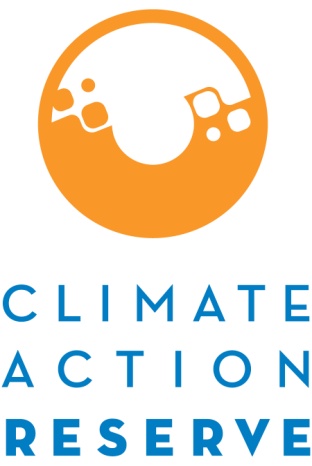 China Adipic Acid Production ProtocolProject Data ReportThe Project Data Report (PDR) Template must be completed for each verification period. This template is only intended as a guide and provides the minimum required information to be reported. This template is designed for use with the China Adipic Acid Production Protocol V1.0 (CAAPP). The project developer has the option to include additional information at their discretion.Please note that this document will be made publicly available once the project has registered credits the reporting period. If there is proprietary information, please provide a redacted version for publication and non-redacted version for internal review. Please contact the Reserve to discuss what information may be allowed to be redacted.IntroductionProvide a general description of the project.Project DefinitionProject DefinitionProvide information on the installed abatement technology and the efficiency of the abatement device. If this is an enhancement project, provide the abatement efficiency of the device prior to enhancement. Project DeveloperList the entities which have any amount of legal control over the project boundary and identify the mechanism through which the Account Holder has legal authority to implement the project. In addition, please state which entity will be designated as the project developer and will sign the Attestation of Title. If the Account Holder is not the entity listed on the facility’s operating permit, explain how they obtain the right to operate the project on the facility’s behalf.Project EligibilityProject LocationProvide the project location.Project Start DateDescribe the timeline from installation and/or enhancement of the abatement technology to the selected project start date. Provide information on the initial start-up testing period including the length of the start-up period, if applicable. Include what documentation will be provided to the verification body to demonstrate the length of the start-up period.Project Crediting PeriodState the project’s crediting period as defined in Section 3.3 of the Protocol.      to      AdditionalityPerformance Standard TestProvide the N2O control technology utilized by the project and if it is a new device installation or an enhancement of an existing device. New Abatement Technology Enhanced Abatement TechnologyN2O Control Technology: Catalytic Destruction Thermal Destruction Recycle to Nitric Acid Recycling / Utilization Technology Other Technology Approved by Reserve:      Date Approved:      Legal Requirement TestAttest that the project activities are not legally required. Identify any federal, provincial, or local regulations or legally binding mandates that are relevant to the project. Disclose if the project is subject to the China Emissions Trading Scheme, China Certified Emissions Reductions Scheme, or provincial-level Emissions Trading Scheme programs and the level of abatement required and achieved to meet compliance obligations.Production CapProvide the AAP’s nameplate capacity for production levels as of the project start date. Disclose if the project developer has notified the Reserve of increased production levels above the facility’s nameplate capacity, if applicable.Regulatory ComplianceProvide the national, provincial, and/or local regulatory agencies with jurisdiction over the AAP. Disclose any instances of non-compliance during the verification period. Describe how the project intends to monitor for compliance during future reporting periods.GHG Assessment BoundaryGHG Assessment BoundaryThe table below includes only the SSRs that are included in the project quantification. For all SSRs considered in the GHG Assessment Boundary (included and excluded GHGs and their justification) refer to Table 4.1 in the Protocol.Quantifying GHG Emission ReductionsQuantifying Baseline EmissionsBaseline Abatement EfficiencyProvide the actual baseline abatement efficiency and the appropriate baseline abatement efficiency used for project quantification, according to the requirements listed in Table 5.1. Provide a brief description of the baseline. 90% Baseline Abatement Efficiency Maximum Abatement Achieved in 5-Year Lookback PeriodBaseline Abatement Description:      Bypass of the Control Unit and Venting SituationsDescribe areas within the system where CEMS are not installed due to the low likelihood and/or brief duration of bypass or venting situations along such streams. Disclose any instances of bypass or venting situations and the duration of the event(s). Describe the alternative method for calculating the amount of N2O released into the atmosphere through vent stacks and/or process lines bypassing the N2O control unit and include the date approved by the Reserve.Summary of Baseline QuantificationProvide the measured total N2O emissions in the off gas before any emissions control equipment, ratio of HNO3 to adipic acid, and measured adipic acid production in the verification period, as calculated in the Protocol.Quantifying Project EmissionsAbatement Efficiency during the Reporting PeriodDisclose any and all instances where daily project abatement efficiency fell below the baseline abatement efficiency for the verification.Summary of Project EmissionsProvide the measured N2O emissions in the off gas, GHG emissions from the use of hydrocarbons as a reducing agent or to reheat off gas, GHG emissions from the external energy used to reheat the off gas, and the total project emissions during the verification period.Final CRT SummarySummarize the final result for determining the net GHG Reductions by vintage.Variance RequestIf a variance was requested during the reporting period, provide a brief description of the rule/requirement in the protocol in question, the conditions of the determination, and the date of the variance request and determination.Date of Variance Request:      Protocol Section and Rule/Requirement:      Date Reserve Issued Determination:      Variance Conditions:      Project DocumentationThe following documents are required to be submitted for project registration. In cases where there is proprietary information, please provide unredacted and redacted versions. If additional documents were submitted, please include the document title and its associated file name. Account HolderProject ID and NameCurrent Reporting Period DatesProtocol VersionChina Adipic Acid Production V     Claimed CRTs by VintageDate SubmittedSSRSource DescriptionGasBaseline (B) or Project (P)1Adipic acid production process unitN2OB, P3Hydrocarbon used as reducing agent, for reheating the off gas, or for combustion fuel for thermal reduction units (if applicable)CO2, CH4,B, P5Emissions from increased external energy use (if applicable)CO2, CH4, N2OB, PVintage:       Vintage:       Baseline Abatement Efficiency (%, as decimal):      Baseline Abatement Efficiency (%, as decimal):      Measured total N2O emissions in off gas:       tN2OMeasured total N2O emissions in off gas:       tN2ORatio of HNO3 to Adipic Acid:       tHNO3/tAARatio of HNO3 to Adipic Acid:       tHNO3/tAAAdipic Acid Produced:       tAAAdipic Acid Produced:       tAABaseline Emissions:       tCO2eBaseline Emissions:       tCO2eVintage:       Vintage:       N2O Emissions:       tCO2eN2O Emissions:       tCO2eEmissions from Hydrocarbon Use:       tCO2eEmissions from Hydrocarbon Use:      tCO2eEmissions from External Energy:       tCO2eEmissions from External Energy:       tCO2eProject Emissions:       tCO2eProject Emissions:       tCO2eVintage:       Vintage:       Baseline Emissions:       tCO2eBaseline Emissions:       tCO2eProject Emissions:       tCO2eProject Emissions:       tCO2eTotal GHG Emission Reductions:       tCO2eTotal GHG Emission Reductions:       tCO2eDocument File NameProject DiagramAttestation of TitleAttestation of Voluntary ImplementationAttestation of Regulatory ComplianceMonitoring PlanProject Contributions to the U.N. Sustainable Development Goals Report ToolProject Data Report (this document)Variance Request